НАШИ ГЕРОИГерой России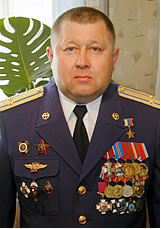 Влади́мир Ришадович Али́мов (башк. Владимир Ришат улы Fәлимов) (род. 6 декабря 1957, с. Караидель Караидельского р-на Башкортостана) — российский летчик, полковник, Герой России.Алимов Владимир Ришадович – заслуженный военный летчик РФ, летчик-снайпер, полковник, Герой России. Родился 6 декабря 1957 года в селе Караидель Караидельского района Башкирии.В Советской Армии с 1975 г. В 1979 г. окончил Саратовское высшее военное авиационное училище летчиков.Награжден медалью «Золотая Звезда» (2000), орденами Красной звезды (1989), Мужества (1996), «За военные заслуги» (1999). Ему присвоено звание  «Заслуженный военный летчик РФ» (2006), «Почетный гражданин Вяземского района» (2006), «Почетный гражданин муниципального района Караидельский район РБ» (2012).Был заместителем командира вертолетной эскадрильи по воспитательной работе 325-го отдельного транспортно-боевого вертолетного полка.В 1986 г. Владимир Алимов, служивший в одной из частей единой поисково-спасательной службы СССР, принимал участие в ликвидации последствий аварии на Чернобыльской АЭС. Участник боевых действий на Северном Кавказе. Спас жизнь более 30-и солдат и офицеров. 13 декабря 1999 г. В.Р.Алимов участвовал в спасении пилота самолета-штурмовика «Су-25». Под кинжальным огнем противника майор Алимов сумел посадить свой вертолет «Ми-8» и забрать на его борт экипаж, десантников и поисково-спасательную группу сбитого вертолета. Его винтокрылая машина, несмотря на пробитый центральный топливный бак и сломанную рацию, смогла взлететь.Указом Президента Российской Федерации от 15 февраля 2000 года за мужество и героизм, проявленные при исполнении воинского долга в ходе контртеррористической операции в Северо- Кавказском регионе, майору Алимову Владимиру Ришадовичу присвоено звание Героя Российской Федерации с вручением медали «Золотая Звезда».Владимир Матяш в «Вестнике воздушного флота: «...Из Грозного в Моздок мне удалось добраться только поздним вечером, как говорят летчики, крайним бортом. В пресс-центре Объединенной группировки телефон по-партизански молчал. Добираться до военного городка самостоятельно, без пропуска в такое время было небезопасно. На ужин и ночлег рассчитывать не приходилось, но крышу над головой предложили метеорологи. Лишь один человек мог меня встретить здесь как брата - мой давнишний друг, командир экипажа вертолета майор Алимов. Но срок его командировки несколько дней назад закончился, грустно поделился я с новыми знакомыми. „Да не улетели они домой, замена не прибыла. Позвоните, вот позывной алимовской эскадрильи", - предложили мне метеорологи. Еще не зная, где именно находится Владимир, чем занят, сразу стало как-то спокойно на душе: обязательно приедет. И я не ошибся. Наверное, самой судьбой начертано Владимиру, постоянно рискуя, выручать людей из беды. Спасать, несмотря ни на какие обстоятельства и трудности....Когда грянула чернобыльская трагедия, он в числе первых вызвался лететь туда.  Для укрощения дышащего ядерного жерла стали сбрасывать свинцовые болванки на парашютах. На цель заходили на высоте менее 200 метров со скоростью чуть более 50 километров в час. Требовалась ювелирная точность. За два дня Алимов совершил 35 заходов на реактор, сбросив на него более 45 тонн специального груза. Над реактором температура в кабине вертолета достигала 80 градусов. Настоящий ад. Ад, в который Алимов с товарищами шел сознательно, чтобы не дать вышедшей из-под контроля атомной стихии ходу в города и села. Тогда им было не до вычисления полученной дозы облучения. Понимали: их работоспособность - это сотни, тысячи сохраненных человеческих жизней. Врачи подсчитали: Алимов получил 31 рентген. Восемь месяцев непрерывного лечения. Те дни он помнит поминутно. Потому что приговор его летной работе мог прозвучать в любой момент. А что для него жизнь без полетов? Он сопротивлялся недугу каждой своей клеткой: мозгом, телом, своим характером. И получил-таки летное «добро» строгой медкомиссии......В Чечне за два месяца Алимов совершил более 250 боевых вылетов (более чем по четыре в сутки получается). Причем половину из них - ночью. И это при том, что вертолет Ми-8 не оборудован для ведения боевых и поисковых действий ночью. Владимир Ришадович компенсировал этот недостаток - изучил местность до мельчайших подробностей. И каждый раз, возвращаясь на аэродром базирования, детальнейшим образом вникал в складывающуюся тактическую обстановку, изучал данные разведки. Потому всегда был готов к выполнению самой сложной боевой задачи. Шутка ли: за два месяца он с экипажем уничтожил более 80 машин с боевиками, боеприпасами, топливозаправщиков. Он безошибочно высаживал в тылу противника разведгруппы, точно в назначенное время забирал их на борт после выполнения боевых задач. Спецназовцы, эти бесстрашные и отчаянные парни, поражались их мастерству и отваге пилота, буквально вытаскивающего их из самых безнадежных ситуаций. Трое из них стали в первой чеченской кампании Героями России. Вряд ли есть полк, воевавший в Чечне, где бы ни было у Алимова "крестников", людей, кто жизнью своей ему обязан.... 15 октября 1999 г. майор В.Р.Алимов выполнял боевое задание по оказанию помощи и спасению группы спецназа Внутренних войск, попавшей в окружение в районе н.п. Серноводск на высоте 509,9. Майор Алимов В. Р. с группой огневой поддержки на борту в сопровождении двух вертолетов Ми-24 прибыл в указанный район и с ходу вступил в бой. К этому моменту наши военнослужащие были полностью окружены. Оценив обстановку, под прикрытием Ми-24 майор Алимов В.Р. повел свой вертолет на посадку для эвакуации военнослужащих. В течение нескольких минут всей группе пришлось вести ожесточенный бой, прикрывая эвакуацию военнослужащих, четверо из которых были ранены. Рискуя собственной жизнью, под постоянным огнем противника майор Алимов В.Р. грамотно руководил боем и эвакуацией. Погрузив всех военнослужащих, с множественными пулевыми пробоинами вертолета, совершив противозенитный маневр, майор Алимов В.Р. благополучно ушел из зоны противодействия боевиков. Личный героизм и мужество, выдержка и хладнокровие, умелое управление майора Алимова В. Р. позволили спасти двенадцать военнослужащих Внутренних войск от неминуемой гибели и выполнить поставленную боевую задачу...».После увольнения в запас работал советником мэра города Вязьмы, заместителем  генерального директора ГУП «ИПТЭР» РБ. Ведет общественную работу, является членом РОО «Клуб Героев Советского Союза, Героев Российской Федерации и полных кавалеров Ордена Славы г.Москвы и Московской области», ООО «Российская Ассоциация Героев».Герой Социалистического труда Дульцев Василий СеменовичВасилий Семёнович Дульцев (8 ноября 1931 — 16 декабря 2014) — оператор лесопогрузчика, Герой Социалистического Труда.Родился в с. Александровка Караидельского района БАССР.Образование — неполное среднее. Трудовую деятельность начал в 1944 г. в колхозе имени Калинина, затем работал в колхозе «Союз» Караидельского района. В 1949—1951 гг. — слесарь в строительном управлении № 2 треста «Кузбассуголь» (г. Прокопьевск Кемеровской области), с 1951 г. — плотник Караидельского леспромхоза, с 1952 г. — плотник Атняшского, Бартымского строительных участков Черниковского строительно-монтажного управления. С декабря 1956 г. — вальщик леса, одновременно возглавлял малую комплексную бригаду Магинского леспромхоза Караидельского района.Коллектив, возглавляемый В. С. Дульцевым, досрочно, за 3 года и 10 месяцев, выполнил план и социалистические обязательства восьмой пятилетки (1966-1970) в объеме 57 тысяч кубометров, сверх плана заготовил и отгрузил 15 тысяч кубометров деловой древесины. Выработка на один человеко-день при плане 7,8 кубометра составила 9,2 кубометра, это было выше, чем в среднем по леспромхозу, на 5,4 процента. Выработка на машино-смену при плане 42,7 кубометра составила 53 кубометра - выше средней по предприятию на 10,3 кубометра. За пятилетие бригадой было сэкономлено тросов, запасных частей и горюче-смазочных материалов на сумму более 6 тысяч рублей.В апреле 1970 г. В. С. Дульцев как умелый механизатор был переведен на освоение и внедрение новой техники - челюстных погрузчиков. Работая оператором погрузчика, за 9 месяцев 1970 г. отгрузил 32 тысячи кубометров древесины при плане 29,7 тысячи кубометров, выполнив план на 108 процентов.За выдающиеся успехи, достигнутые в выполнении заданий пятилетнего плана по развитию лесной и деревообрабатывающей промышленности, Указом Президиума Верховного Совета СССР от 7 мая 1971 г. В. С. Дульцеву присвоено звание Героя Социалистического Труда.В 1987 г. вышел на пенсию. Жил в селе Абызово Караидельского района. Скончался 16 декабря 2014 года после продолжительной болезни.[1]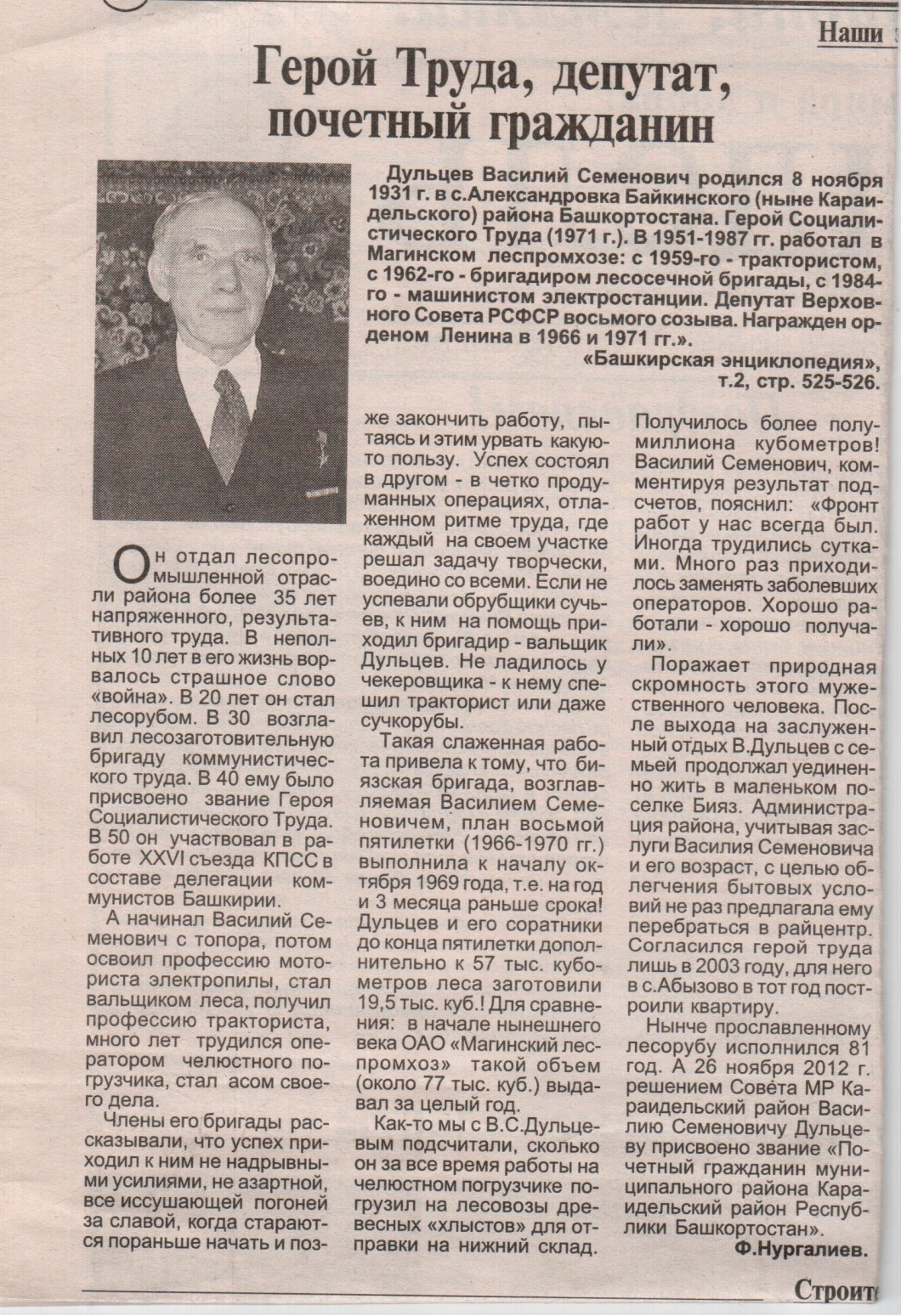 Герои Советского Союза «Переправа, переправа! Берег левый, берег правый...»(Миниахметов Нурлы Миниахметович)Родился 15 июня 1914 года в деревне Аскиш Бирского уезда Уфимской губернии (ныне Караидельский район Республики Башкортостан). С 1930 года работал в колхозе «Кызыл яр», который был организован в его родной деревне. В 1936-1939 годах служил в рядах Рабоче – Крестьянской Красной Армии. После демобилизации на своей малой родине он трудился рядовым колхозником. В апреле 1941года был избран председателем правления коллективного хозяйства. Но в июле 1941 года (уже шла война) Нурлы  Миниахметович снова был призван в армию. С 1942 года воевал на Северо-Западном, Сталинградском, Центральном и Первом Белорусском фронтах.За отвагу при форсировании 12 сентября 1943 года реки Десна (левый приток р. Днепр) в районе населенного пункта Собич (Сумская область Украины) командир отделения 39-го отдельного саперного батальона 37-й гвардейской стрелковой дивизии 65-й армии Центрального фронта гвардии старшина Миниахметов Н.М. Указом Верховного Совета СССР от 15 января 1944 года был удостоен звания Героя Советского Союза. Будучи старшим расчета десантной лодки, он под шквальным огнем противника за 35 рейсов переправил на плацдарм на западном берегу реки 370 бойцов с вооружением, семь орудий и 11 повозок с боеприпасами. За свои ратные подвиги Нурлы Миниахметович кроме Золотой Звезды Героя был награжден орденом Ленина (1944г.), Отечественной войны 2-й степени (1943г.) и 1-й степени (1985г.) и многочисленными боевыми и юбилейными медалями. В рядах Красной Армии Н. Миниахметов после окончания войны служил еще год.В мирное время Герой работал председателем колхоза в 1948- 1951 годах, заведующим фермой, затем долгие годы трудился на колхозной пасеке. Был активным общественником.Героя Советского Союза Нурлы Миниахметова не стало 9 сентября 1989 года. Похоронен в деревне Тегерменево.Его имя носят в селе Караидель, деревнях Тегерменево и Аскиш. Фамилия и портрет Миниахметова наряду еще с тремя Героями Советского Союза – уроженцами района помещены на стеле, смонтированной в Парке Победы и Мира райцентра. Кроме того, в Тегерменевской начальной школе 11 сентября 2015 года была открыта мемориальная доска с надписью «В нашей школе учился Герой Советского Союза Миниахметов Нурлы Миниахметович».Примечание. В Башкирской энциклопедии (т.4, Уфа- 2008г., стр. 216) в статье И.Г. Каримовой, посвященной нашему земляку – Герою, название реки, при переправе которой Н. Миниахметов проявил чудеса храбрости, приведено ошибочно: «Днестр» вместо «Десна».За подвиги на польской земле(Черепахин Сергей Павлович)Первого октября 1923 года в волостном центре – селе Байки (тогда Бирский кантон) у супругов тридцатипятилетнего Павла и тридцатитрехлетней Степаниды Черепахиных родился сын Сергей. Окончил четыре класса местной школы. Далее впрягся в крестьянский труд, затем трудился на лесоповале в поселке Ясюньга (находился на левом берегу р. Уфы почти напротив д. Новоянсаитово). Отсюда и ушел на фронт в 1942 году. Воевал в составе Юго-Западного, Третьего Украинского и Первого Белорусского фронтов. Был несколько раз ранен. Участвовал в обороне Сталинграда, освобождении столицы Белоруссии Минска, взятии Бреста, Висло-Одерской операции.Командир пулеметного расчета 240-го стрелкового полка 74-й стрелковой дивизии 8-й гв. армии 21-летний сержант Сергей Черепахин был удостоен за отвагу, проявленную им в боях 19 января . около г. Лодзь и 23 февраля около г. Познань (оба – Польша), звания Героя Советского Союза. Указ об этом последовал 31 мая 1945 года.После окончания войны Сергей Павлович служил в рядах Вооруженных Сил СССР до демобилизации 1947 года. Поехал он тогда в гости к сестре в Дуванский район, да так и остался там работать. Оказалось на всю оставшуюся жизнь. Трудился в Юрюзаньском леспромхозе, затем (с 1957 года) электромехаником передвижных электростанций, в 1970-83 годы на стационарном виде такой энергетической установки в поселке Октябрьском. Наряду с Золотой Звездой Героя С. Черепахин имел в арсенале боевых наград ордена Ленина (.), Славы 3-й степени и Отечественной войны 1 степени, а также немало медалей.Он ушел из жизни 4 февраля 1989 года в 66-летнем возрасте и был похоронен в пос. Октябрьский Дуванского района, где прожил 42 года.В родном селе Героя Байки на здании средней школы установлена мемориальная доска, его имя носят улицы в райцентрах Караидель и Месягутово (Дуванский район).Родился в войну, на войне и погиб(Романов Николай Кириллович)Еще в 19 веке в нынешней кирзинской зоне нашего района вокруг села Александровка чуваши основали несколько деревень. Самой крупной из них был Верхний Казьмаш. Эти земли и здешние населенные пункты относились к Бакибашевской волости. По данным сельхозперепеси 1917 года, в Верхнем Казьмаше числилось 50дворов и 270 человек. Семьи, как видим, были многочисленные, в среднем по 5-6 членов. Вот здесь 10 мая 1919 года, в разгар хозяйствования в наших местах белогвардейских войск генерала Ханжина (шурина Колчака), и родился Николай Романов, будущий Герой Советского Союза. Как известно, он начал трудится в 15 лет в местном колхозе «8-е Марта» и вырос по одним данным до заведующего школьным отделом, по другим – до секретаря Караидельского райкома комсомола. В 20 с половиной лет (октябрь .) ушел в Рабоче-Крестьянскую Красную Армию. Вот что вспоминала педагог и воспитатель Мария Гаврилова, которая росла и училась вместе с Романовым: «Молодой Коля был весельчаком. Позднее когда мы повзрослели, проводили вечеринки, гуляния (без пьянки), Николай слыл хорошим организатором. А как он играл на гармони…Уж очень рано его от нас оторвали, пригласили работать в райком. А в армию его провожали всей деревней. Он встал на тарантас, затянул гармонь и сказал: «Ждите, я вернусь.»На передовую Николай Кириллович попал в 1943 году. Воевал на Центральном фронте. Командир взвода 188-го стрелкового полка 106-й стрелковой дивизии 65-й армии старшина Романов показал чудеса отваги и находчивости при форсировании реки Днепр в октябре . южнее п. Лоев Гомельской области Белоруссии. 30 октября, т.е. через 10 дней после его гибели, ему было посмертно присвоено звание Героя Советского Союза. Не вернулся казьмашевский парень. У войны свои правила. Но вернулось его имя, овеянное славой.В 1976 году издательство «Белорусская советская энциклопедия» выпустила книгу «Навечно в сердце народном», где рассказывается и о нашем земляке, сложившем голову за освобождение территории братского славянского народа. Имя Романова было присвоено одной из улиц с. Караидель, также оно значилось на мемориальной доске, установленной на здании школы с. Александровка.«Враг шел - Корочкин его истреблял»Из биографииП.Г. Корочкин родился в селе Байкибашево ныне Караидельского района 12 февраля 1920 года в семье волостного писаря. Через два года семья Корочкиныx уехала в село Новотроицк (Мишкинский район), где Петя в школе проучился два года. Мальчик был способным, с шести лет научился читать. В 1929 году снова переезд – теперь уже в город Бирск. Здесь Корочкины прожили до 1940 года. В Бирске Петр закончил среднюю школу. В 1938 году поступил в мединститут, но из-за болезни не смог учиться. Год работал учителем, затем учился в Уфимском пединституте, но со второго курса по призыву Ишимбайского райвоенкомата ушел в Первое Московское артиллерийское училище. По окончании I МАУ в мае 1941 года ему было присвоено звание “лейтенант". Петр Георгиевич воевал на Западном, Сталинградском, Донском, Втором Украинском фронтах. Был ранен 15 августа 1941 года. Командир дивизиона 139 гвардейского артполка 69 гв. стрелковой дивизии 52 армии гвардии капитан П. Корочкин отличился в боях Ясско - Кишиневской операции, где погиб 28 августа 1944 года. Награжден орденами Ленина, Красной Звезды, медалью “За оборону Сталинграда”. 24 марта 1945 года ему посмертно присвоено звание Героя Советского Союза. Отец героя Георгий Павлович умер в 1949 году. Мать Серафима Николаевна и сестра Лидия скончались в 1965 году. Брат Николай погиб в . под Воронежем. Еще одна сестра Петра Георгиевича, Алевтина, жила в Стерлитамаке, а другой брат, Павел, в Ишимбае. Петр Корочкин похоронен рядом с городом Васлуй в Румынии.Именем Героя названы улицы в городе Бирске и селах Байкибашево, Караидель и Ургуш нашего района. На зданиях школ, где учился Петр Георгиевич (Бирск, Байкибашево) установлены мемориальные доски.Из характеристики ученика 10 класса средней школы №1 (ул. Курбатова) г. Бирска П. Корочкина (.)«К учебным обязанностям относится хорошо. Ударник. Программный материал усваивает. Староста класса. Поведение отличное. Выдержан. Товарищеские отношения хорошие».Из наградного листа П.Г. Корочкина20 августа 1944 года в районе горы Селиштя выдвинул две батареи вперед пехоты и огнем во фланг разбил противника, очистив путь нашей пехоте. В этом бою, лично корректируя огонь одной из батарей, уничтожил два орудия, разбил пять автомашин и четыре повозки с боеприпасами, подбил два бронетранспортера, подавил огонь трех артиллерийских батарей, уничтожил до 200 солдат и офицеров врага.28 августа 1944 года в бою по уничтожению окруженной в районе северо-западнее Кишинева вражеской группировки, лавина немцев, пройдя боевой порядок нашей пехоты, подошла к огневым позициям дивизиона Корочкина. Капитан Корочкин лично под сильным пулеметным обстрелом руководил огнем батареи, отражая натиск фашистов. Враг шел – Корочкин его истреблял. Когда вышли все снаряды, т. Корочкин организовал из орудийных расчетов и разведчиков группу в 18 человек, отвел ее в сторону и, пропустив немцев, открыл им в тыл залповый огонь. Враг дрогнул. Воспользовавшись этим, т.Корочкин крикнул: “Вперед, гвардейцы!” и сам ринулся на противника. В рукопашной схватке из автомата лично убил 18 фрицев.Враг бежал, угроза его прорыва была ликвидирована. В этом бою группой Корочкина было уничтожено до 500 и взято в плен 300 солдат и офицеров противника, разбито 28 повозок с боеприпасами, захвачено 60 лошадей. Сам командир умер от смертельной раны.Достоин награждения высшей государственной награды – присвоения звания Героя Советского Союза.Командующий 52-й армией генерал - лейтенант Коротеев.Член Военного Совета 52-й армии генерал-майор БобровИз писем Петра сестре Лидии...Очень рад, что вы по-прежнему живете хорошо. А главное - не унывайте. Ты пишешь, что кончаешь курсы медсестер, замечательно, но в отношении поездки куда-либо я бы посоветовал воздержаться. Трудно будет старичкам без кого-нибудь из нас. С них довольно, они честно послужили родине...(5 мая .)...Совершенно забыл спросить, как там у тебя с ревматизмом дело обстоит’, еще не хромаешь? Мне тут добрые люди совет дали. Оказывается, сосновое масло втиранием вполне исцеляет от этого несчастья, а за неимением его - ванны с настоем сосновых шишек. За этот способ лечения мне ручаются... (2 апреля .)...Обижаетесь, что редковато пишу. Может быть. Оправдываются на суде, поэтому я не оправдываюсь. Живу, как и прежде, хорошо, в “отпуск” пока не собираюсь, в “командировку’' тоже, значит, не нужно беспокоиться. Теперь уж будем воевать до победы... (6 июня .)...Получил письма от обеих сестер одновременно. Был очень рад. Кстати, долго что-то ни от кого не получал писем, а тут враз от всех Корочкиных, в том числе и от Павла. “Жив, здоров" пишет, выполняет ту же самую работу, что и я. Брат как брат, и по крови, и по оружию...(20 июля 1944г.).